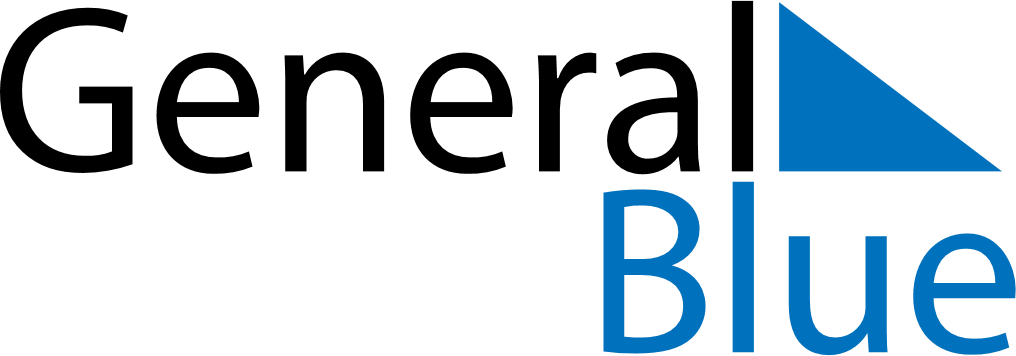 May 2028May 2028May 2028May 2028May 2028May 2028BermudaBermudaBermudaBermudaBermudaBermudaMondayTuesdayWednesdayThursdayFridaySaturdaySunday12345678910111213141516171819202122232425262728Bermuda Day293031NOTES